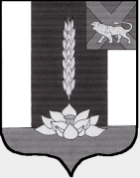 АДМИНИСТРАЦИЯСИБИРЦЕВСКОГО ГОРОДСКОГО ПОСЕЛЕНИЯПОСТАНОВЛЕНИЕ«19» апреля 2019г.                                      пгт. Сибирцево                                               № 157Об определении схемы мест(площадок) накопления твердых коммунальных отходов на территории Сибирцевского городского поселенияЧерниговского муниципального района В соответствии с пунктом 2 статьи 8 Федерального закона от 24 июня 1998 года №89-ФЗ «Об отходах производства и потребления» и разделом II Правил обустройства мест (площадок) накопления твердых коммунальных отходов и ведения их реестра, утвержденных постановлением Правительства Российской Федерации от 31 августа 2018 года №1039, руководствуясь Уставом Сибирцевского городского поселения, администрация Сибирцевского городского поселенияПОСТАНОВЛЯЕТ:Определить схему размещения мест (площадок) накопления твердых коммунальных отходов на территории Сибирцевского городского поселения Черниговского муниципального района согласно приложения.Настоящее постановление подлежит опубликованию на официальном сайте администрации Сибирцевского городского поселения Глава администрацииСибирцевского городского  поселения                                                                     В.В. СединПриложение к постановлению администрации Сибирцевского городского поселения от «19» апреля 2019г.  №  159пгт. Сибирцево, существующие контейнерные площадки- ул. Строительная 25;- ул. Строительная 15;-ул. Строительная 14;- ул. Строительная 11;-ул. Мелиораторов 1;- ул. Ленинская 27;- ул. Ленинская 24;- ул. Ленинская 12;- ул. Красноармейская 12.           места сбора  позвонкового метода- в 30 м на юг от ул. Ленинская, 51 - в 20м на ю-з от ул. Паровозная 14- в 15м на с-в от ул. Ленинская 3/1 -в 15м на ю-з от пер Озерный 7- в 15м на с-з от ул. Рабочая 54- 20м на восток от ул. 50 лет Приморья 1/1- в 10м на юг от ул. Островского 23- ул. Линейная 10- в 20м на ю-в от пер. Слободской 12- в 30м на ю-з ул. Советская 19- в 40м на с-з ул. Путейская 5- в 25м на с-в от ул. Корф 25- в 70м  на ю-в от ул. Вокзальная 19- в 50м на юг от пер Советов 3- в 30м на юг от ул. Шоссейная 15- в 15м на восток ул. Гагарина 7- в 20м на север от ул. Некрасова 31- в 30м на юг от ул. Некрасова 2- в 20м на восток ул. Вишневая 2- в 20м на юг от ул. Черемуховая 9/2- в 15м на ю-в от ул. Кутузова 10- в 30м на с-в от ул. Елочка 9-в 15м на с-в от ул. Резниченко 14-в 20м на ю-в от ул. Краснодонская 5-в 10м на север от ул. Солнечная 17/2с. Монастырище, существующие контейнерные площадки- ул. Якименко 74-ул. Якименко 76-ул. Лазо 27места сбора позвонкового метода- в 30м на ю-в от ул. Пролетарская 46/1-в 30м на с-в от ул. Пролетарская 15- 40м на юг от ул. Пролетарская 4а-в 30м на с-в от ул. Почтовая 58- в 20м от ул. Почтовая 94-в 30м на юг от ул.Почтовая 111- в 30м на юг от ул. Резниченко 85- в 20м на восток от ул. Кутузова 64- в 15м от ул. Кутузова 35-в 40м на с-в от ул. Кутузова 82-в 40м  на ю-з от ул. Титова 17/1-в 30м на ю-в от ул. Брюсова 6-в 20м на с-в от Горького 26-в 70м на восток от ул. Вялых 32-в 15м на ю-в от ул. Вялых 27а/2-в 30м на юг от ул. Пономаренко 12а-в 15м на восток от ул. Якименко 24/1-в 30м на запад от ул. Якименко 32д/1-в 40м на юг от ул. Якименко 40-в 15м от ул. Партизанская 56- в 10м на восток от ул. Партизанская 33-в 10м на с-в от ул. Партизанская 7-в 20м на запад от ул. Пономаренко 81- в 20м на восток от ул. Пономаренко 34-в 20м на юг от ул. Пономаренко 45-в 30м от ул. Пономаренко 12а-в 40м на запад от ул. Советская 111-в 20м на запад от ул. Хуторская 9-в 60м на запад от ул. Украинская 1-в 20м на восток от ул. Ленинская 47-в 30м от ул. Ленинская 21- в 20м на север от ул. Ленинская 7-в 20м на запад от ул. Советская 67-в 15м на запад от ул. Советская 28- в 20м на с-в от ул. Советская 19-в 30м на запад от ул. Заречная 12с. Халкидон  места сбора позвонкового метода-в 25м на ю-в от ул. Чапаева 11/1-в 70м на ю-в от ул. Гагарина 15-в 40м на с-в от ул. Советская 21-в 10м на с-в от ул. Кольцевая 4- 15м на с-з от ул. Партизанская 23-в 15м на с-в от ул. Партизанская 15жд/ст. Халкидон места сбора позвонкового метода -в 50м на ю-з от ул. Полевая 4с. Высокое места сбора позвонкового метода-в 30м на с-в от пер Дорожный 1-в 50м на восток от ул. Строительная 2с. Орехово места сбора позвонкового метода-в 70м на с-в от ул. Заречная 3-в 20м на ю-з от ул. Верхняя 8-в 10м на юг от ул. Центральная 59-в 20м на ю-з от ул. Центральная 36-в 30м на с-з от ул. Центральная 14ж/д разъезд Светлояровка места сбора позвонкового метода-ул. Тигровая 1 (больница восстановительного лечения)